МАСТЕР-КЛАССЛапшиной Людмилы Владимировны На тему: «Развитие мелкой моторики. Рисование по клеткам отдельных предметов. Сюжетные картинки по клеткам»От «04» марта 2015г.План:Вступительное слово о развитии мелкой моторики в онтогенезе.Практическая частьОбсуждение работыПольза мелкой моторики     О том, как важно уделать внимание развитию мелкой моторики ребенка педагоги и врачи говорят уже давно. Мелкая моторика способствует развитию интеллекта и речи малыша, подготовке обучения в школе. Исследования показали, что уровень развития детской речи находится в прямой зависимости от степени форсированности тонких движений пальцев рук. Пальчиковые игры и потешки появились очень давно, например, «Сорока-белобока», «Коза-рогатая».     Продолжая разговор о пользе пальчиковых игр и занятий, они не только совершенствуют ловкость и точность движений, но и улучшают внимание, память, учат терпению, вырабатывают усидчивость.     У нормально развивающегося ребенка первые слова появляются к 8-9 месяцам. После 1,6 г. двухсловные предложения. Количество слов к концу второго года от 100 до 300. К концу третьего года словарь увеличивается в 2-3 раза. К концу третьего года жизни ребенок способен рассказывать небольшую сказку после нескольких повторений. В 3 года ребенок может правильно произносить большинство звуков. Чем выше двигательная активность ребенка, тем лучше развивается его речь. Взаимосвязь общей и речевой моторики изучена и подтверждена учеными. Особенно тесно связано со становлением развития речи развитие тонких движений пальцев рук.      Первой формой общения первобытных людей были жесты. Развитие функций руки у людей шло параллельно. Примерно таков же ход развития речи у ребенка. Сначала развиваются движения пальцев рук, а потом артикуляция слов. Все последующее совершенствование речевых реакций состоит в прямой зависимости от степени тренировки движений пальцев. Таким образом, есть все основания рассматривать кисть руки, как орган речи-так же, как артикуляционный аппарат. С этой точки проекция руки есть еще одна речевая зона мозга.     Нарушения речи детей разнообразны по выраженности, симптоматике и структуре. Они становятся главной причиной неподготовленности детей к обучению в школе родному языку. Среди воспитанников логопедических групп сравнительно мало детей имеющих лишь речевые нарушения. Помимо этой патологии встречаются нарушения опорно-двигательного аппарата, в особенности мелкая моторика. Коррекционная работа логопеда в детском саду для детей с нарушениями речи направлена на развитие познавательной деятельности, речевой, а так же на развитие двигательной сферы ребенка.     Работа начинается с крупных движений рук и других частей тела. Постепенно упражнения усложняются  и переходят на пальчиковые мероприятия. Устранению двигательной недостаточности помогают специальные физкультминутки, логоритмика и подвижные игры. А затем настольные игры с логопедической направленностью. Кроме того, дети с нарушениями речи часто имеют низкий уровень развития осязательной  чувствительности, моторики пальцев и кистей рук.      В следствии малой двигательной активности кисти рук либо вялые, либо слишком напряженные. Все это сказывается на формировании предметно-практической и речевой деятельности. Давно установлено, что уровень развития речи детей напрямую зависит от того, насколько развиты движения пальцев рук. Если развитие способности пальцев к таким движениям отстает, задерживается и речевое развитие. Поэтому стимулировать речевое развитие детей путем тренировки пальцев рук очень важно, и учитель-логопед должен уделять этому особое внимание.     Литература используемая в теоретической части:«Страна пальчиковых игр», А.М. Даченскова, изд. «Феникс»«Развитие пальчиковой моторики у дошкольников с нарушением речи», Т.А. Ткаченко, изд. «Гном и Д»«Ум на кончиках пальцев», О. Жукова, изд. «Сова»Практическая часть. Авторская методика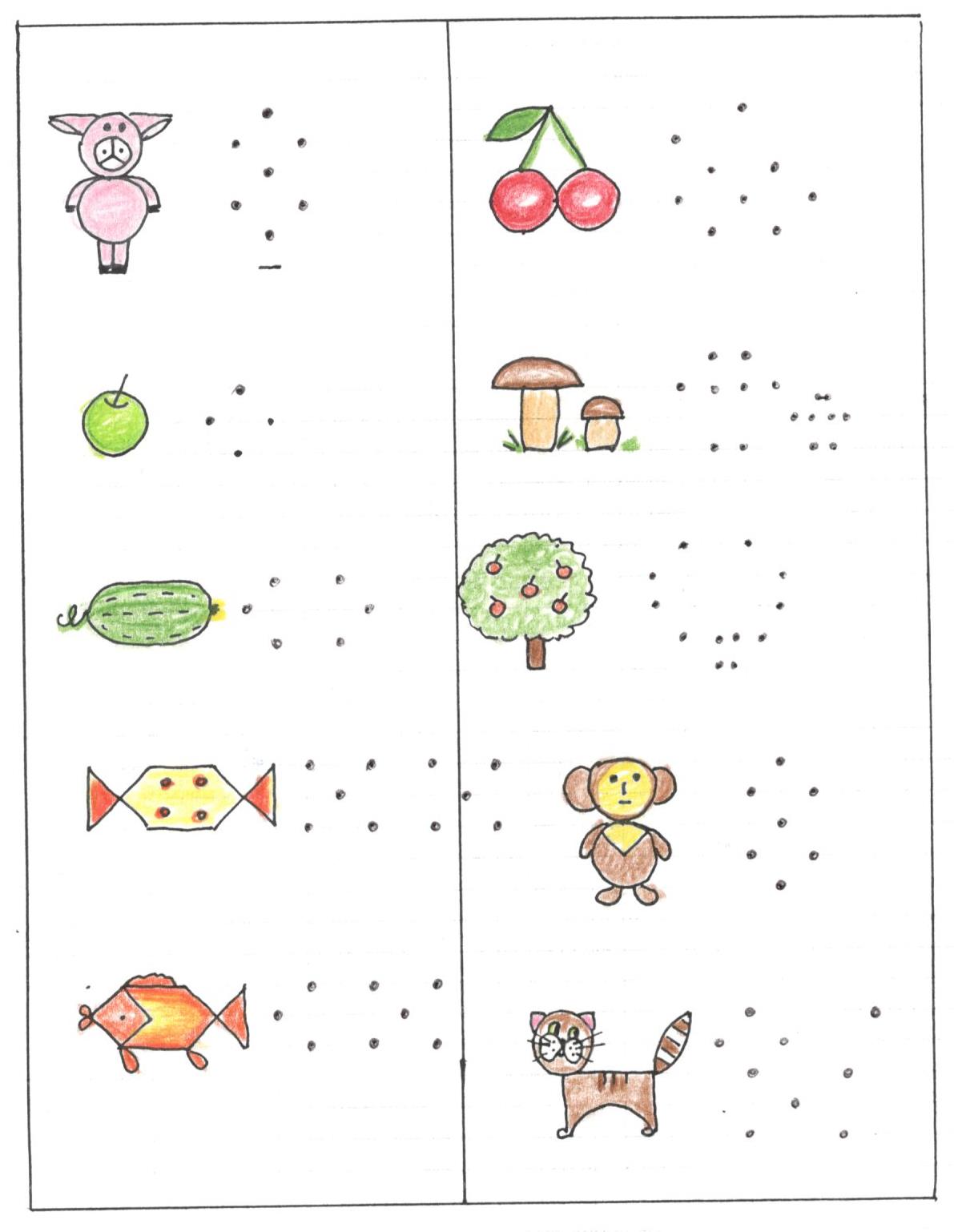 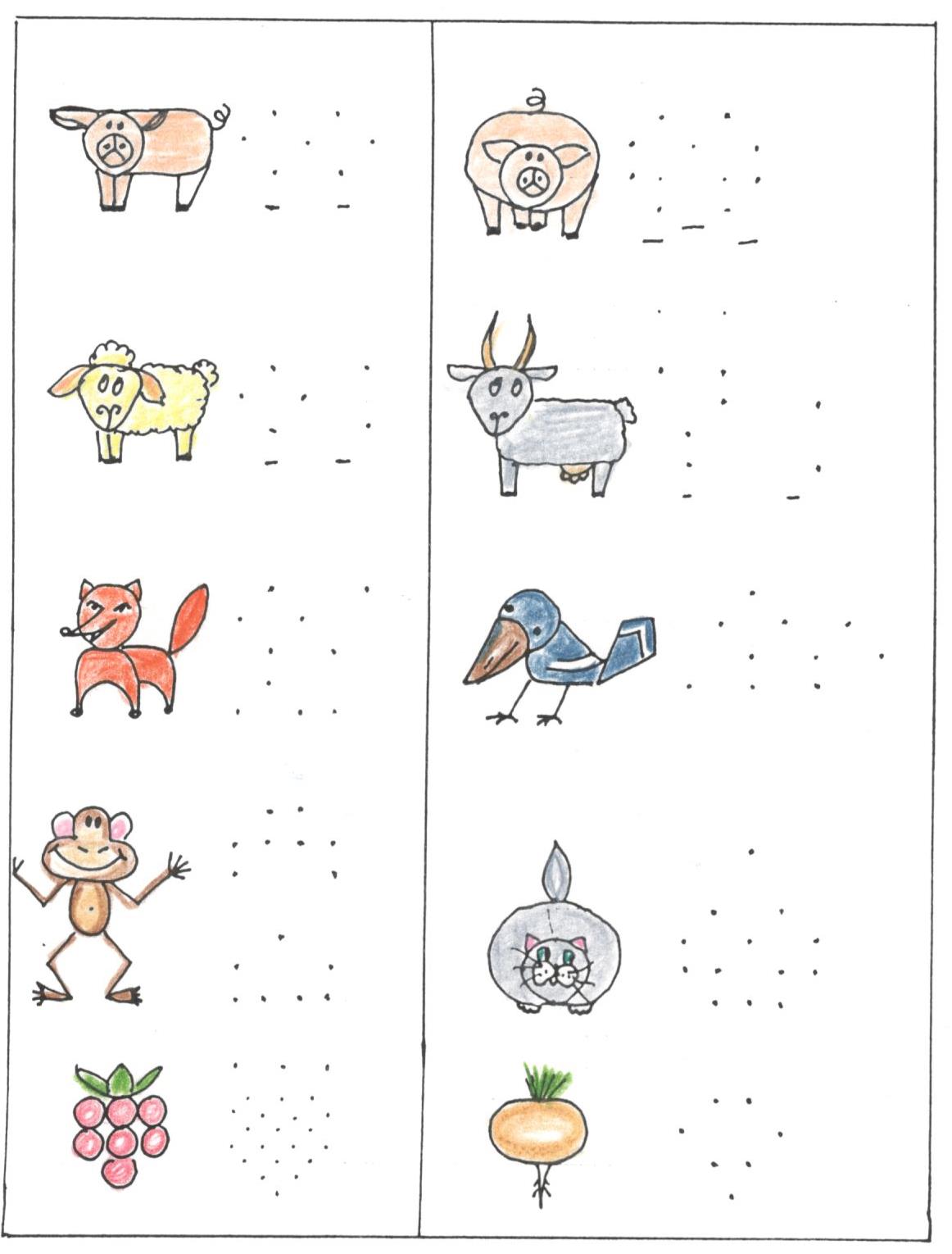 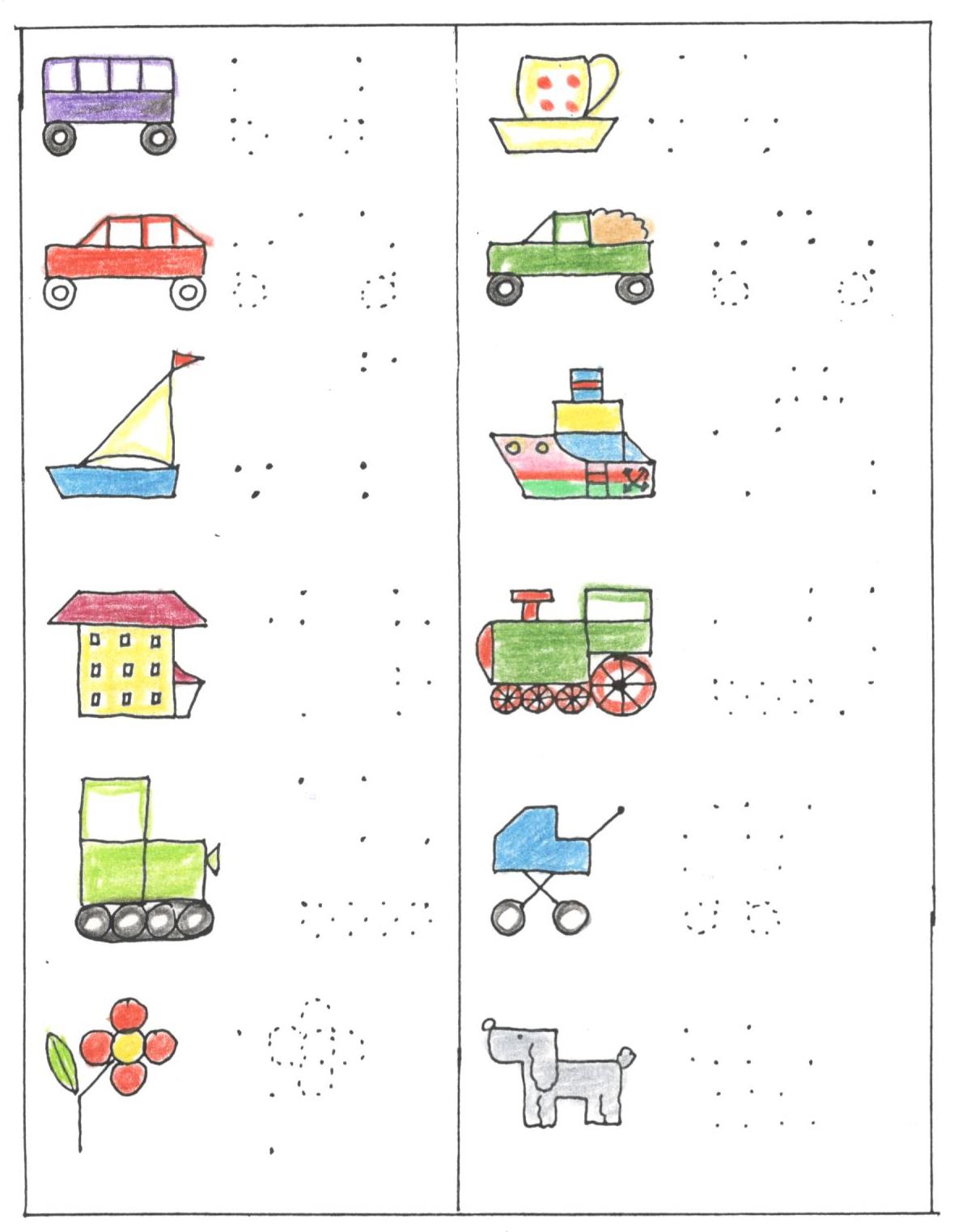 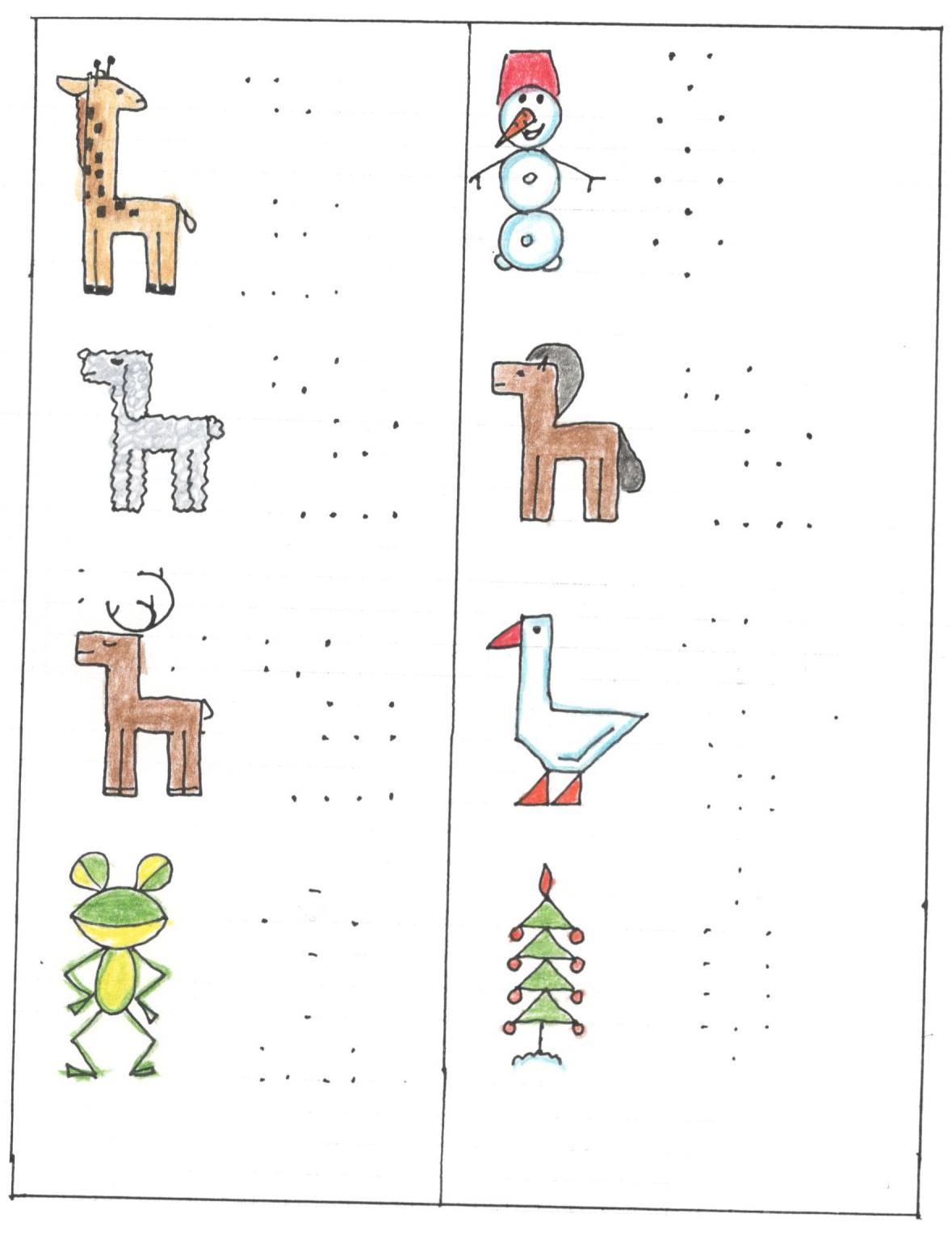 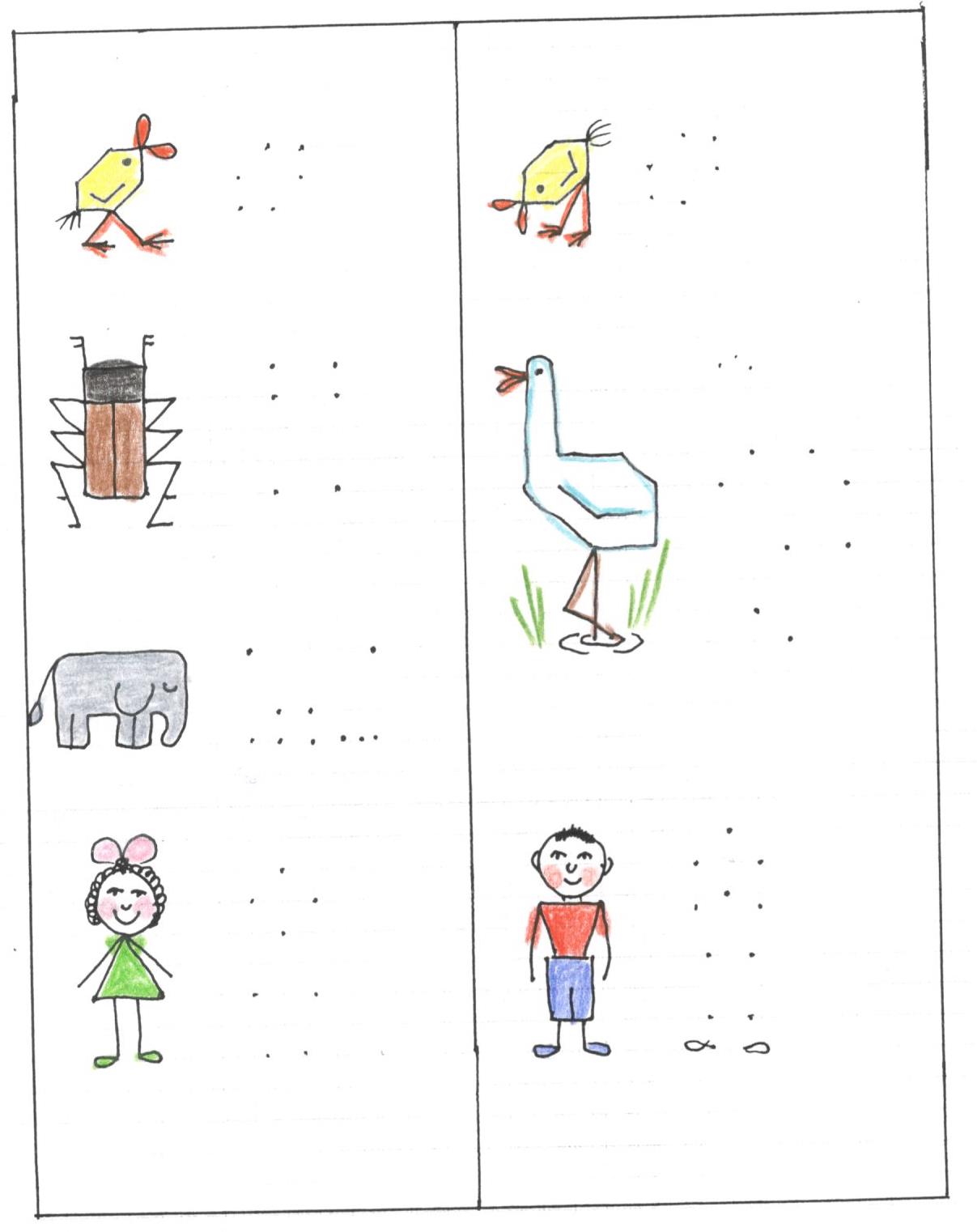 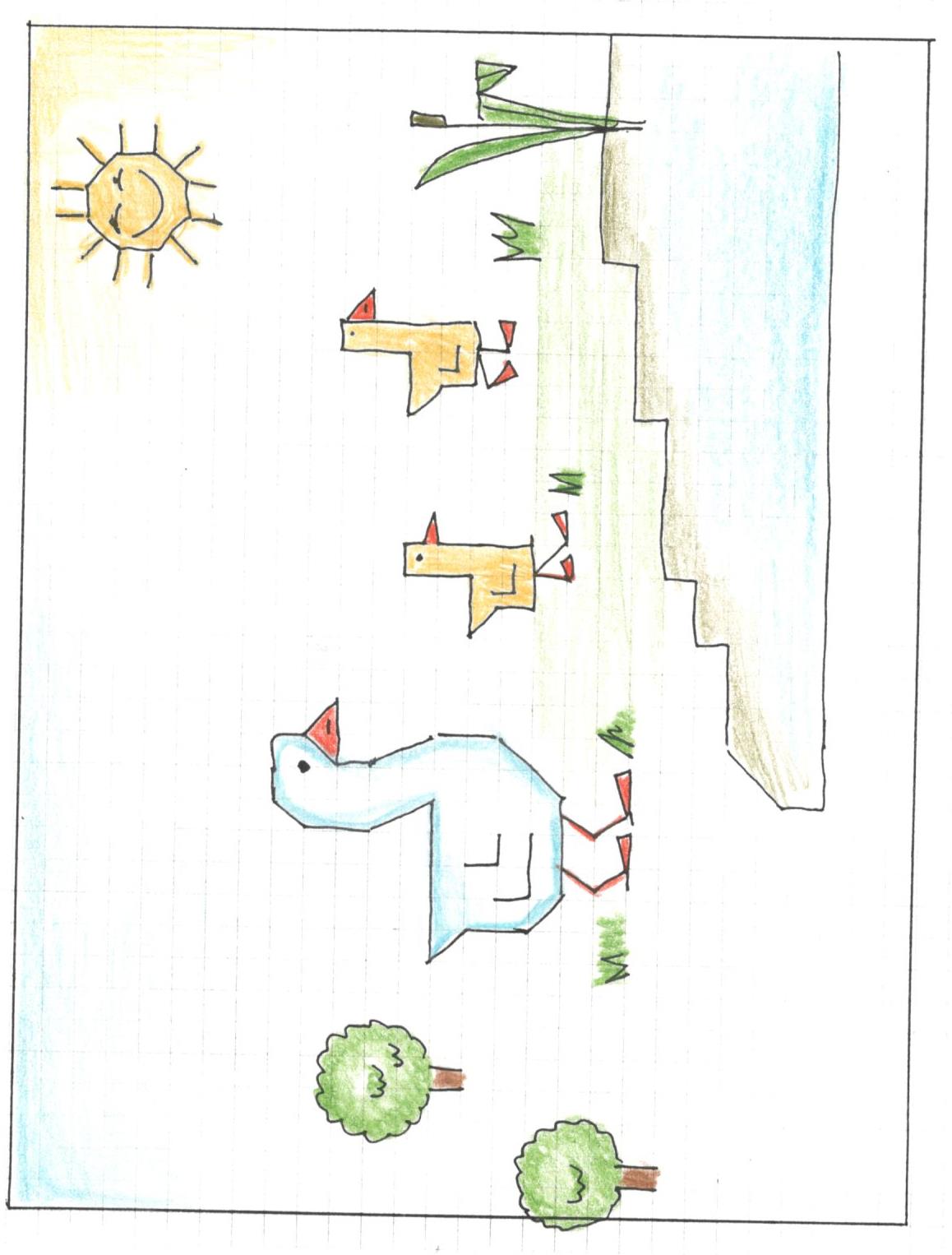 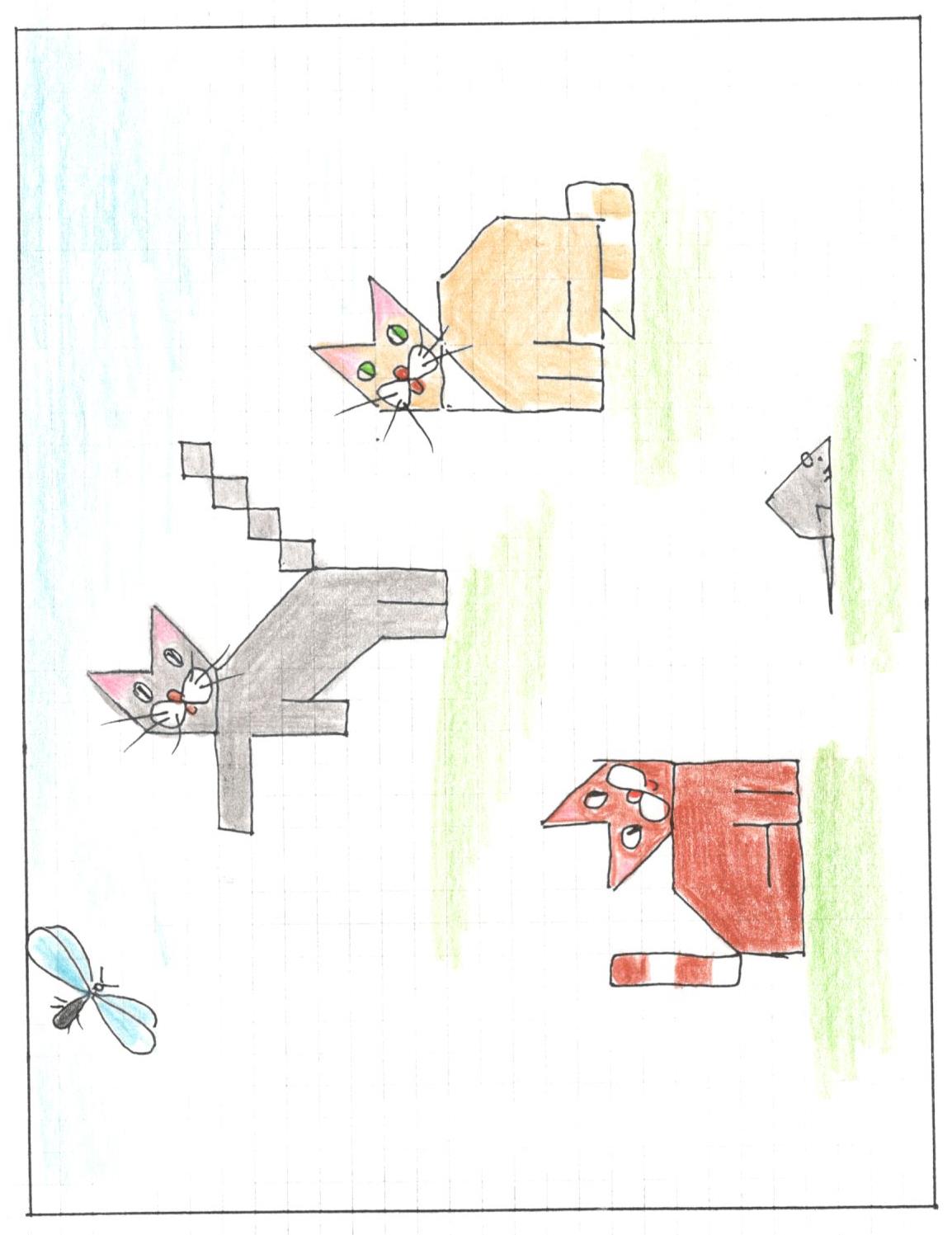 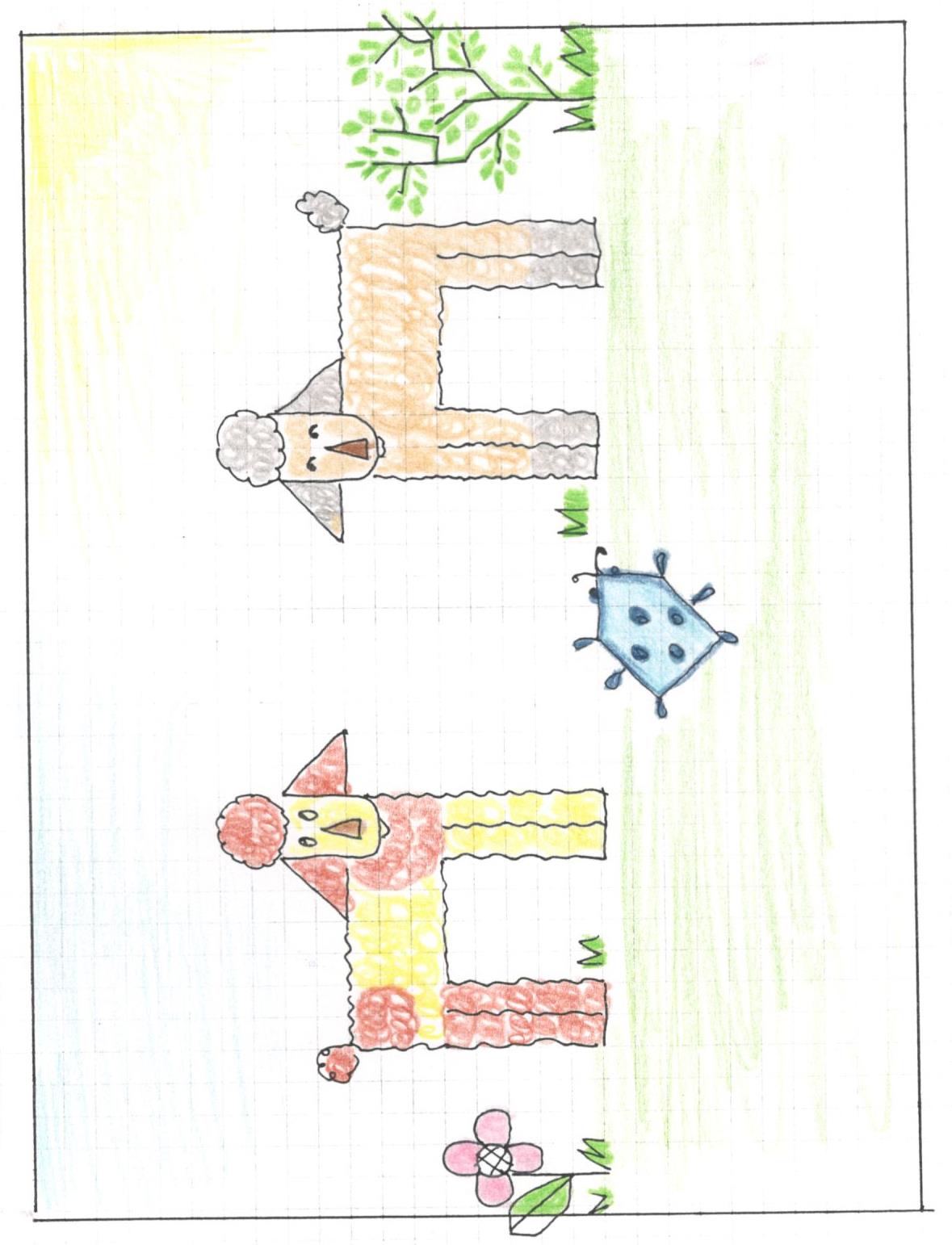 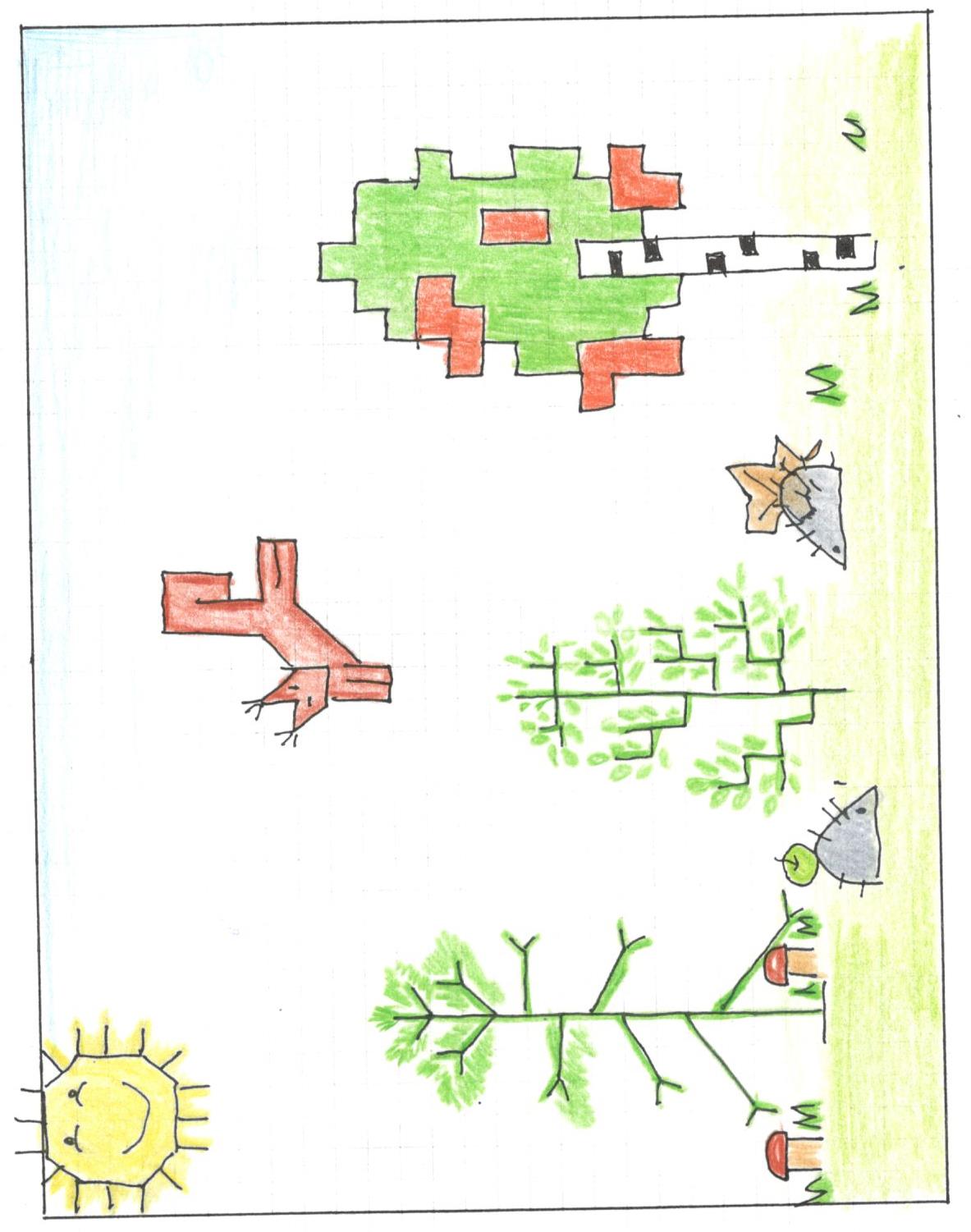 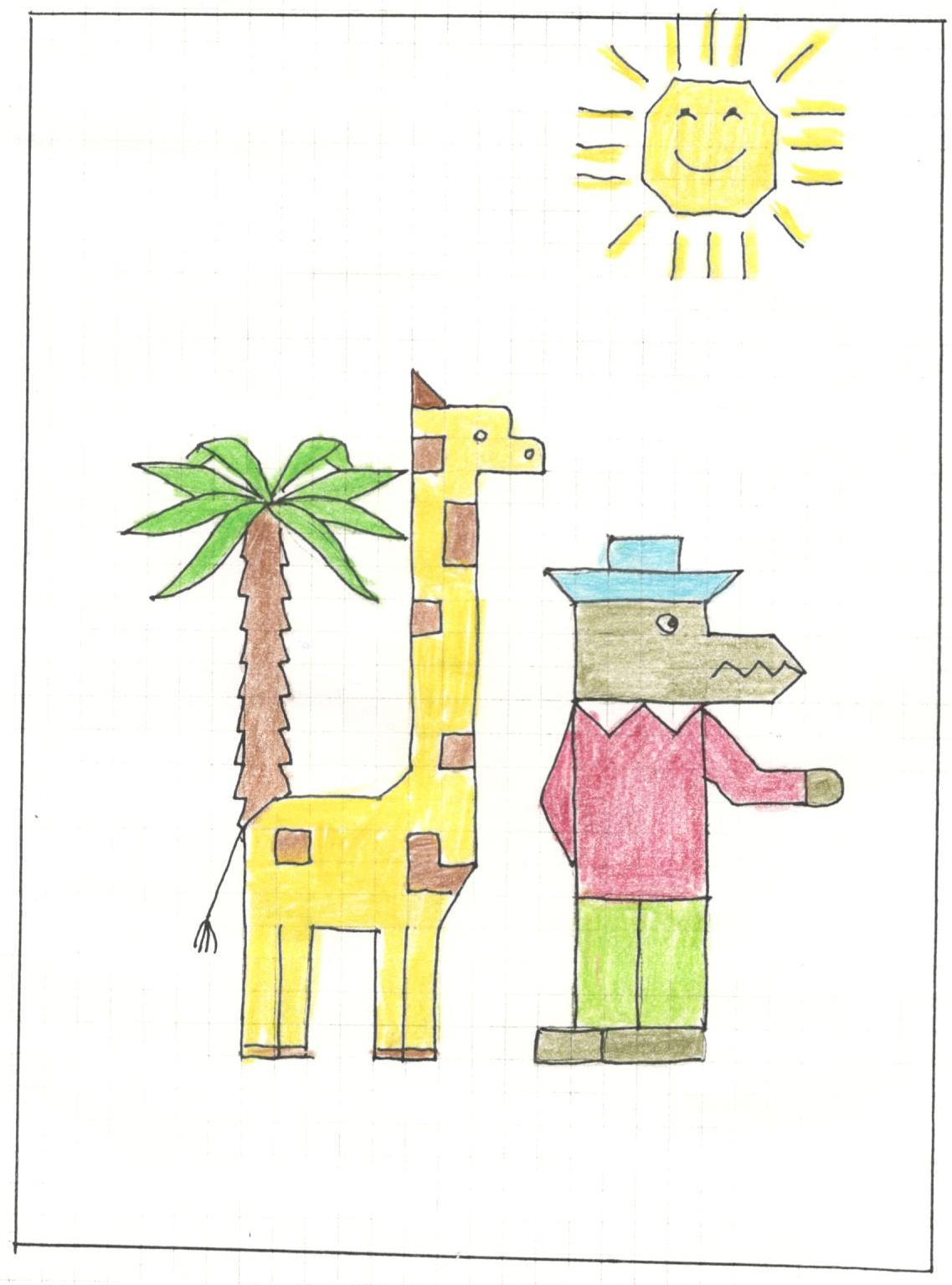 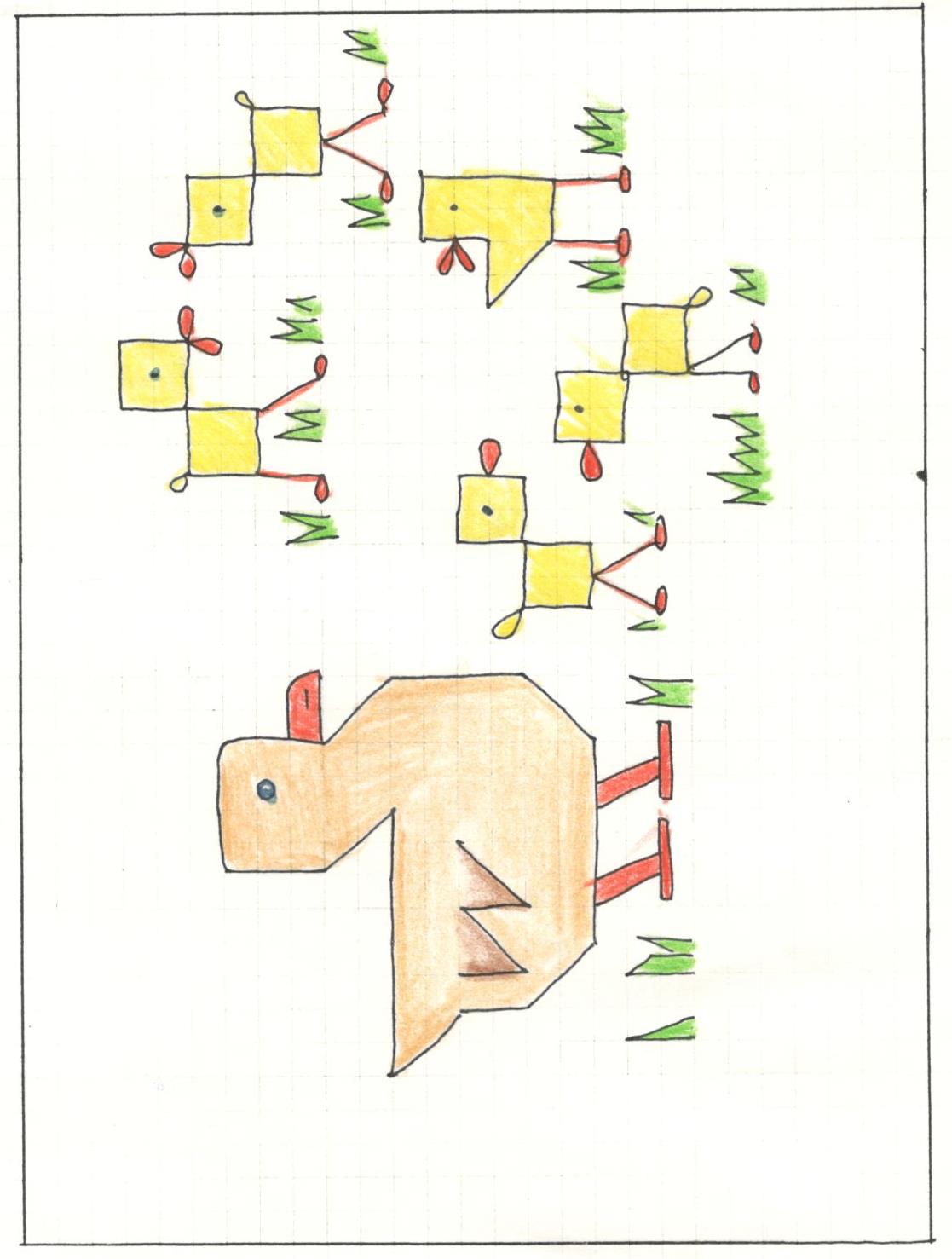 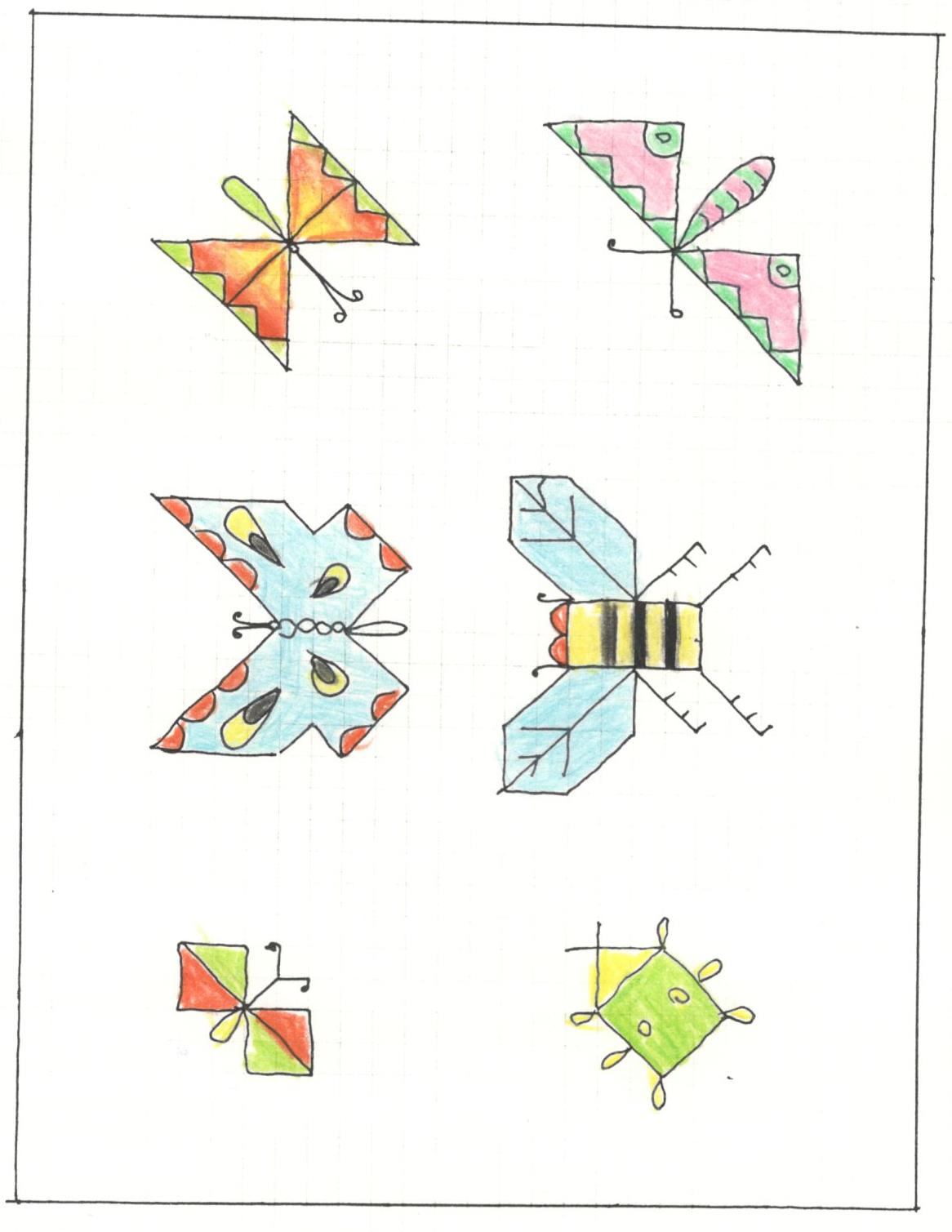 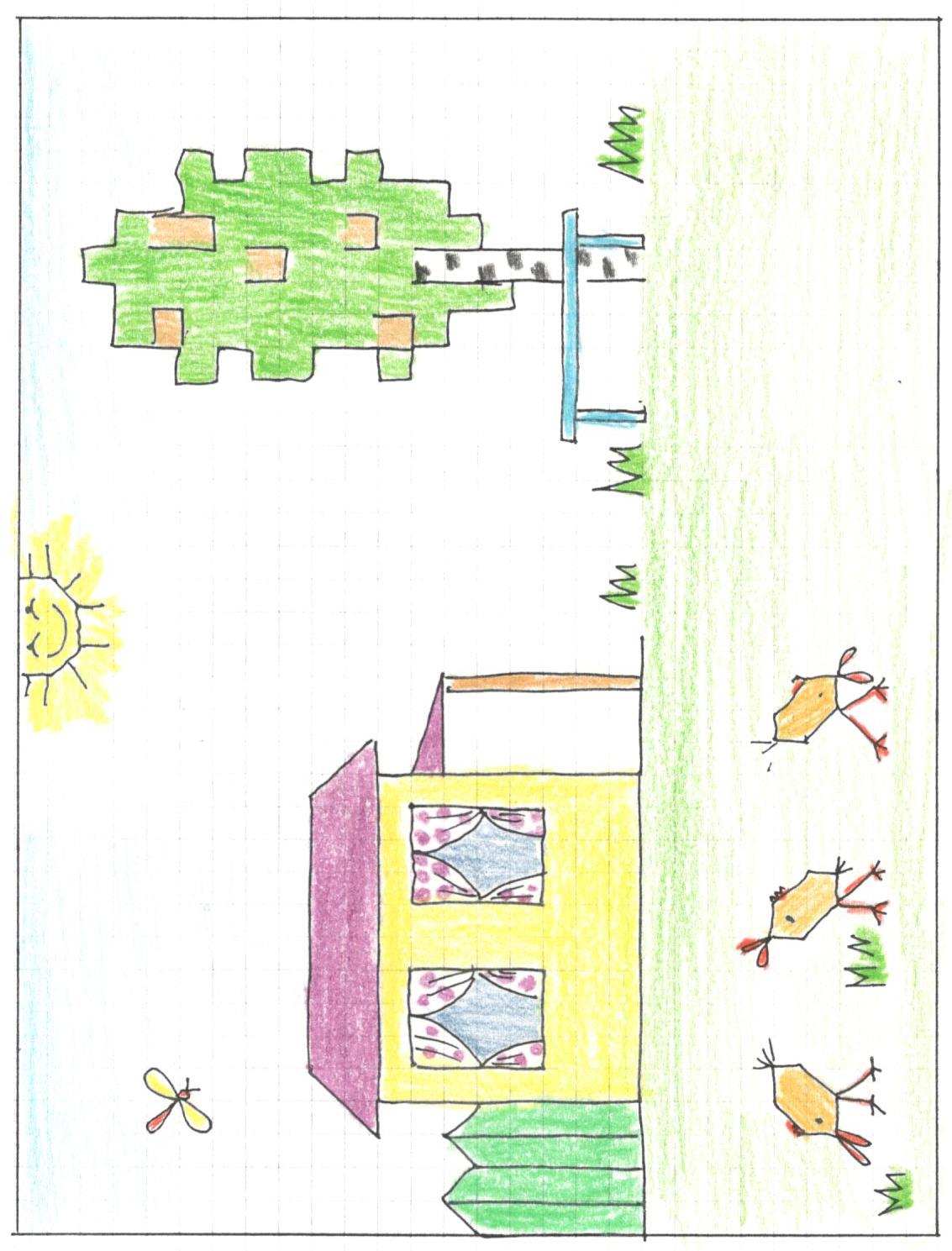 